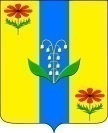 АДМИНИСТРАЦИЯ НАДЕЖНЕНСКОГО СЕЛЬСКОГО ПОСЕЛЕНИЯ ОТРАДНЕНСКОГО РАЙОНАПОСТАНОВЛЕНИЕот 20 мая 2022 года                                                                                          № 35ст-ца НадежнаяОб организации работы подростково-молодежной площадки на территории Надежненского сельского поселения Отрадненского районаВ соответствии с распоряжение главы администрации (губернатора) Краснодарского края от 15 апреля 2014 года №120-р «Об организации отдыха, оздоровления и занятости детей в Краснодарском крае», руководствуясь письмом министерства образования, науки и молодежной политики Краснодарского края от 13 мая 2022 года №47-01-13-8219/22 «О работе летних площадок», в целях обеспечения функционирования и развития системы отдыха, досуга и занятости подростков и молодежи Надежненского сельского поселения  Отрадненского района в летний период, п о с т а н о в л я ю:1. Организовать работу летней подростково-молодежной площадки на территории прилегающей к МКУК «Социально-культурное объединение Надежненского сельского поселения» в станице Надежной с 1 июня 2022 года.2. Определить возрастную категорию для целевой аудитории летней подростково-молодежной площадки – от 14 до 35 лет.3. Установить график работы летней подростково-молодежной площадки:для организации работы с несовершеннолетними посетителями площадки – с 18:00 до 21:00 часов ежедневно со вторника по воскресенье включительно;для организации работы с совершеннолетними посетителями площадки  – с 18:00 до 22:00 часов ежедневно со вторника по воскресенье включительно.4. Специалисту по молодежной политике администрации Надежненского сельского поселения Д.В. Галецкому:1) назначить ответственного специалиста  за работу на летней подростково-молодежной площадке;2) разработать и утвердить план мероприятий на летней подростково-молодежной площадке.5. Общему отделу администрации Надежненского сельского поселения Отрадненского района (Глущенко) разместить настоящее постановление на официальном сайте администрации Надежненского сельского поселения Отрадненского района в информационно-телекоммуникационной сети «Интернет» по адресу www.nadezhnaya.ru.6. Контроль за  исполнением настоящего постановления оставляю за собой.7. Постановление вступает в силу со дня его подписания.Глава Надежненского сельскогопоселения Отрадненского района                                               А.И. Воробьёв